Организация отдыха и оздоровления детейв Моргаушском муниципальном округеЧувашской РеспубликиВ соответствии с Федеральным законом от 06 октября 2003 г. № 131-ФЗ «Об общих принципах организации местного самоуправления в Российской Федерации»,
постановлением Кабинета Министров Чувашской Республики от 02.03.2012 г. №70 «Об организации отдыха, оздоровления и занятости детей в Чувашской Республике»(с изменениями от 09.03.2023г.№145, от 18.04.2023 г. №244), Указом Главы Чувашской Республики от 24 марта 2023 года №31 «О внесении изменений в некоторые указы Главы Чувашской Республики», постановлением администрации Моргаушского муниципального округа Чувашской Республики от 15.03.2023г. №451 «Об утверждении Правил предоставления средств из бюджета Моргаушского муниципального округа Чувашской Республики на организацию отдыха детей, их оздоровления и занятости детей в Моргаушском муниципальном округе Чувашской Республики», в целях организации отдыха детей и их оздоровления в каникулярный период, администрация Моргаушского муниципального округа Чувашской Республики постановляет:Создать и утвердить состав муниципальной межведомственной комиссии по вопросам организации 	отдыха и оздоровления детей в Моргаушском муниципальном округе Чувашской Республики(Приложение №1).Утвердить Положение о муниципальной межведомственной комиссии по вопросаморганизации отдыха и оздоровления детей в 	Моргаушском муниципальном округе Чувашской Республики (Приложение №2).Определить Уполномоченным органом по организации отдыха и оздоровления детей в Моргаушском муниципальном округе Чувашской Республики отдел образования,
молодежной политики, физической культуры и спорта администрации Моргаушского
муниципального округа Чувашской Республики.Утвердить порядок организации отдыха и 	оздоровления детей в Моргаушском муниципальном округе Чувашской Республики (Приложение №3).Утвердить форму журнала регистрации поступивших заявлений от родителей (законных представителей) детей по предоставлению путевок организации отдыха детей и их оздоровления сезонного или круглогодичного действия(Приложение №4).Уполномоченному органу по организации отдыха и оздоровления детей в Моргаушском районе Чувашской Республики создать муниципальную межведомственную приемочную комиссию по приемке летних организаций отдыха и оздоровления детей с дневным пребыванием при общеобразовательных организациях Моргаушского муниципального округа Чувашской  Республики.Отделу образования, молодежной политики, физической культуры и спорта
администрации Моргаушского муниципального округа Чувашской Республики обеспечить:подготовку педагогических работников, работников физической культуры и спорта к работе с детьми в период проведения оздоровительной кампании, а также контроль за качественным выполнением ими своих обязанностей;посещение в каникулярное время спортивных сооружений в целях обеспечения
качественного отдыха детей и их оздоровления.Рекомендовать:БУ «Моргаушская ЦРБ» Министерства здравоохранения Чувашской Республики:организовать оказание медицинской помощи несовершеннолетним в период отдыха и их оздоровления в соответствии с порядками, утвержденными Министерством
здравоохранения Российской Федерации и маршрутами, утвержденными Министерством здравоохранения Чувашской Республики;провести профилактические медицинские осмотры работников, привлекаемых для работы в организациях отдыха и оздоровления детей, а также медицинские осмотры при оформлении на временную работу несовершеннолетних граждан в возрасте от 14 до 18 лет в свободное от учебы время;своевременно и первоочередно обеспечить организации отдыха и оздоровления
детей необходимыми лекарственными препаратами, вакциной против дизентерии Зонне
гепатита А;организовать вакцинацию против дизентерии Зонне и гепатита А работников
столовых(пищеблоков), лиц, контактирующих с пищевыми продуктами, направляемого для работы в организации отдыха и оздоровления детей;оказать содействие организациям отдыха и оздоровления детей в комплектовании указанных организаций квалифицированными медицинскими работниками. Отделу Министерства внутренних дел Российской Федерации по Моргаушскому району Чувашской Республики:проводить мероприятия по обеспечению безопасности пребывания детей в
организациях отдыха и оздоровления детей, в том числе антитеррористической
защищенности;оказать содействие в проведении мероприятий по обеспечению общественного
порядка и безопасности;организовать охрану общественного порядка на территории организаций отдыха и оздоровления детей, прилегающих к ним территориях;в пределах своих полномочий осуществлять мероприятия по обеспечению
организации отдыха и оздоровления детей(в том числе детей школьного возраста,
находящихся в трудной жизненной ситуации)в каникулярное время, включая мероприятия по обеспечению безопасности их жизни и здоровья;усилить работу сотрудников подразделений по делам несовершеннолетних с
подростками девиантного поведения в период летних школьных каникул.8.3. Отделению надзорной деятельности и профилактической работы по Моргаушскому району управления надзорной деятельности и профилактической работы
Главного управления МЧС России по Чувашской Республике:провести проверку организации отдыха и оздоровления детей на предмет соблюдения
ими требований, установленных законодательством Российской Федерации о пожарной
безопасности;Проводить в организациях отдыха детей и их оздоровления выездные пожарно-
технические мероприятия(выставки, конкурсы, викторины и инструктажи) по соблюдению мер противопожарной безопасности. Руководителям общеобразовательных организаций Моргаушского муниципального округа обеспечить:условия для обеспечения безопасного отдыха детей школьного возраста и их
оздоровления, в том числе детей школьного возраста, находящихся в трудной жизненной ситуации, в каникулярное время в организациях отдыха детей и их оздоровления;отдых детей школьного возраста из числа победителей и призеров республиканских, межрегиональных, всероссийских, международных олимпиад, конкурсов, соревнований и иных мероприятий, активистов детских общественных объединений (организаций) в каникулярное время;отдых в организациях отдыха детей и их оздоровления сезонного или круглогодичного действия не чаще одного раза в течение календарного года детей, являющихся членами семей участников специальной военной операции на территориях Украины, Донецкой Народной Республики и Луганской Народной Республики с 24 февраля 2022 г., а также на территориях Запорожской области и Херсонской области с 30 сентября 2022 г. (далее – специальная военная операция):лиц, проходящих военную службу в батальоне связи «Атӑл», сформированном в Чувашской Республике в период специальной военной операции (далее – военнослужащие); граждан Российской Федерации, призванных на военную службу по мобилизации в Вооруженные Силы Российской Федерации в соответствии с Указом Президента Российской Федерации от 21 сентября 2022 г. № 647 «Об объявлении частичной мобилизации в Российской Федерации», проживающих в Чувашской Республике (далее – мобилизованные лица);граждан Российской Федерации, проходящих военную службу по контракту, направленных из Федерального казенного учреждения «Военный комиссариат Чувашской Республики» для участия в специальной военной операции, проживающих в Чувашской Республике (далее – военнослужащие по контракту); граждан Российской Федерации, направленных из Федерального казенного учреждения «Военный комиссариат Чувашской Республики» для заключения контракта о добровольном содействии в выполнении задач, возложенных на Вооруженные Силы Российской Федерации, принимающих участие в специальной военной операции (далее – добровольцы);военнослужащих, мобилизованных лиц, военнослужащих по контракту, добровольцев, лиц, проходивших службу в войсках национальной гвардии Российской Федерации и имевших специальное звание полиции, родившихся и (или) проживавших на территории Чувашской Республики, граждан Российской Федерации, проходивших военную службу по контракту, направленных из Федерального казенного учреждения «Военный комиссариат Чувашской Республики», погибших (умерших) в результате участия в специальной военной операции;уделить особое внимание организации отдыха и оздоровления детей-сирот, детей, оставшихся без попечения родителей, детей из неблагополучных, многодетных и неполных семей, детей-инвалидов, детей из семей беженцев и вынужденных переселенцев, детей, пострадавших вследствие катастрофы на Чернобыльской АЭС, детей из экологически неблагоприятных районов, детей военнослужащих-участников боевых действий, ставших инвалидами или погибших в результате вооруженных конфликтов, детей безработных граждан, детей из семей, находящихся в социально опасном положении, детей, состоящих на профилактическом учете в отделе Министерства внутренних дел Российской Федерации по Моргаушскому району, подростков 14-17 лет, детей, состоящих на учете в КДН, внутришкольном учете, а также иных детей, нуждающихся в социальной поддержке;качественную и своевременную подготовку материально-технической базы
организаций отдыха и оздоровления детей, в том числе санитарно-техническое состояние пищеблоков, систем водоснабжения и водоотведения;открытие организаций отдыха и оздоровления детей только в случае соответствия нормативным требованиям, предъявляемым к таким организациям;комплектование организаций отдыха и оздоровления детей квалифицированными педагогическими работниками и работниками при условии прохождения ими медицинского осмотра, гигиенического обучения, вакцинации их в соответствии с национальным календарем профилактических прививок, от других инфекционных заболеваний по эпидемиологическим показаниям, а также работниками пищеблоков и лицами, имеющими непосредственный контакт с пищевыми продуктами, привитыми дополнительно против дизентерии Зонне, вирусного гепатита А;наличие в организациях отдыха и оздоровления детей тревожной сигнализации
(кнопка тревожной сигнализации);наличие системы видеонаблюдения на внутренних объектах и по периметру
территорий организаций отдыха и оздоровления детей;размещение на территории организаций отдыха и оздоровления детей уголков
(стендов) по безопасности дорожного движения;полноценное и рациональное питание детей в соответствии с утвержденными
нормами с использованием пищевых продуктов, обогащенных витаминами, микро- и
макронутриентами.Руководителям общеобразовательных организаций Моргаушского муниципального округа необходимо:создать благоприятные санитарно-эпидемиологические условия в организациях
отдыха и оздоровления детей;провести мониторинг по выявлению у детей и молодежи интересов и способностей с целью формирования профильных смен различной направленности с учетом результатов проведенных исследований;осуществить комплекс мер, направленных на недопущение случаев детского
дорожно-транспортного травматизма и обучение детей навыкам безопасного поведения на дорогах и улицах;обеспечить создание надлежащих условий для проведения воспитательной и
оздоровительной работы, предусмотрев проведение мероприятий, направленных на профилактику алкоголизма, наркомании, табакокурения, правонарушений и
безнадзорности, терроризма и экстремизма;не допускать открытия организации отдыха детей и их оздоровления без приемки их соответствующими приемными комиссиями, функционирование осуществлять при наличии санитарно-эпидемиологического заключения о соответствии организации отдыха и оздоровления детей санитарным правилам.представить ежегодно в срок до 1 мая в Министерство образования и
молодежной политики Чувашской Республики заявку, содержащую информацию,
необходимую для формирования и ведения реестра организаций отдыха детей и их
оздоровления, а также его размещения на официальном сайте Министерства образования и молодежной политики Чувашской Республики на Портале органов власти Чувашской Республики в информационно-телекоммуникационной сети «Интернет», в соответствии с порядком формирования и ведения реестра организаций отдыха детей и их оздоровления на территории Чувашской Республики, установленным Министерством образования и молодежной политики Чувашской Республики;Рекомендовать начальникам территориальных отделов Управления по благоустройству и развитию территорий администрации Моргаушского муниципального округа Чувашской Республики, руководителям предприятий и организаций:оборудовать места для купания и организовать обучение детей плаванию в
каникулярный период.Членам межведомственной комиссии по вопросам организации отдыха и оздоровления детей в Моргаушском муниципальном округе Чувашской Республики:разработать комплекс мероприятий по организации отдыха детей, их оздоровления и занятости;провести смотр-конкурс деятельности летних организаций отдыха и оздоровления детей с дневным пребыванием при общеобразовательных организациях Моргаушского муниципального округа Чувашской Республики.Признать утратившим силу постановление администрации Моргаушского района
Чувашской Республики от 19.04.2022г. №388 "Об организации отдыха и оздоровления
детей в Моргаушском  районе Чувашской Республики".Контроль за выполнением настоящего постановления возложить на Дипломатову З.Ю., заместителя главы администрации Моргаушского муниципального округа Чувашской Республики, начальника отдела образования, молодежной политики, физической культуры и спорта администрации Моргаушского муниципального округа Чувашской Республики.Настоящее постановление вступает в силу после его официального опубликования.Глава Моргаушского муниципального округа  Чувашской Республики 			А.Н.МатросовЧăваш Республики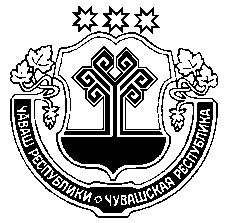 Муркаш муниципала округенадминистрацийеЙЫШАНУ                     Чăваш РеспубликиМуркаш муниципала округенадминистрацийеЙЫШАНУ                     Чăваш РеспубликиМуркаш муниципала округенадминистрацийеЙЫШАНУ                     Чувашская Республика Администрация Моргаушского муниципального округаПОСТАНОВЛЕНИЕЧувашская Республика Администрация Моргаушского муниципального округаПОСТАНОВЛЕНИЕЧувашская Республика Администрация Моргаушского муниципального округаПОСТАНОВЛЕНИЕ10.05.2023№905Муркаш сали                                                        Муркаш сали                                                        Муркаш сали                                                        с. Моргаушис. Моргаушис. Моргауши